                    ООО «ПМК»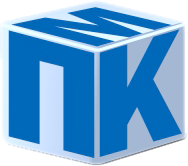   . Пермь, ул. Переездная, 2. Т.Ф (342) 263-16-11/247-11-06  ИНН 5906120419,   КПП 590601001, ОКПО 24070554, р/с  40702810829190001127к/с30101810200000000824   в ФИЛИАЛ "НИЖЕГОРОДСКИЙ   "ОАО"АЛЬФА-БАНК", БИК 042202824.Опросный листМЕМБРАННЫЕ  НАСОСЫФирмаФирмаФ. И. О.Ф. И. О.ДолжностьДолжностьДолжность1. Способ установки насоса?1. Способ установки насоса?1. Способ установки насоса?1. Способ установки насоса?1. Способ установки насоса?1. Способ установки насоса?1. Способ установки насоса? Самовсасывающий Самовсасывающий Самовсасывающий Самовсасывающий Погружной Погружной ПогружнойЗалитыйЗалитыйЗалитый Бочковой Бочковой  Другой способ  Другой способ  Другой способУстановка Установка Установка мобильнаямобильнаястационарнаястационарнаястационарная2. Тип перекачиваемой среды2. Тип перекачиваемой среды2. Тип перекачиваемой среды2. Тип перекачиваемой среды2. Тип перекачиваемой среды2. Тип перекачиваемой среды2. Тип перекачиваемой среды2. Тип перекачиваемой средыНаименованиеНаименованиеНаименованиеХимическая формулаХимическая формулаХимическая формулаХимическая формулаКонцентрацияКонцентрацияКонцентрацияГорючая жидкость:Горючая жидкость:Горючая жидкость:Горючая жидкость:данетУдельный весУдельный весУдельный весг/куб.смг/куб.смВязкость Вязкость сПуаз.       сПуаз.       при (РТ)° СРабочаяя температура перекач. среды(РТ)Рабочаяя температура перекач. среды(РТ)Рабочаяя температура перекач. среды(РТ)Рабочаяя температура перекач. среды(РТ)Рабочаяя температура перекач. среды(РТ)Рабочаяя температура перекач. среды(РТ)Рабочаяя температура перекач. среды(РТ)°СТемпература окружающей среды:Температура окружающей среды:Температура окружающей среды:Температура окружающей среды:Температура окружающей среды:Температура окружающей среды:°ССодержание твердых частиц:Содержание твердых частиц:Содержание твердых частиц:Содержание твердых частиц:Содержание твердых частиц:Содержание твердых частиц:данетг/лг/лтвердыетвердыемягкиемягкиеКристаллизация:Кристаллизация:Кристаллизация:Кристаллизация:данетразмер частицразмер частицразмер частицммОсобые характеристики среды:Особые характеристики среды:Особые характеристики среды:Особые характеристики среды:Особые характеристики среды:Особые характеристики среды:3. Назначение насоса.3. Назначение насоса.3. Назначение насоса.3. Назначение насоса.3. Назначение насоса.3. Назначение насоса.ПищеваяПищеваяПищеваякосметическая косметическая косметическая фармацевтическаяфармацевтическаяфармацевтическаяфармацевтическаяхимическая химическая химическая промышленностьпромышленностьпромышленность4. Условия эксплуатации 4. Условия эксплуатации 4. Условия эксплуатации 4. Условия эксплуатации 4. Условия эксплуатации 4. Условия эксплуатации 4. Условия эксплуатации ПроизводительностьПроизводительностьПроизводительностьПроизводительностьл/мин   л/мин   Требуемое давлениеТребуемое давлениеТребуемое давлениеТребуемое давлением.в.с.(включая сопротивление труб)(включая сопротивление труб)(включая сопротивление труб)(включая сопротивление труб)(включая сопротивление труб)Внутренний диаметр  Внутренний диаметр  Внутренний диаметр  Внутренний диаметр  Внутренний диаметр  мм., всасывающей магистралимм., всасывающей магистралимм., всасывающей магистралимм., всасывающей магистралимм., всасывающей магистралимм., всасывающей магистралимм., напорной магистралимм., напорной магистралимм., напорной магистралимм., напорной магистралимм., напорной магистралиЧасов работы в суткиЧасов работы в суткиЧасов работы в суткиЧасов работы в суткиЧасов работы в суткинепрерывная эксплуатациянепрерывная эксплуатациянепрерывная эксплуатациянепрерывная эксплуатациянепрерывная эксплуатациянепрерывная эксплуатацияэксплуатация с перерывамиэксплуатация с перерывамиэксплуатация с перерывамиэксплуатация с перерывамиэксплуатация с перерывамиМесто установкиМесто установкиМесто установкиМесто установкипомещениепомещениепомещениевне помещениявне помещениявне помещенияотапливаемое отапливаемое отапливаемое неотапливаемоенеотапливаемоенеотапливаемоенеотапливаемоенавеснавесбез навесабез навесабез навесаНеобходимость взрывозащитыНеобходимость взрывозащитыНеобходимость взрывозащитыНеобходимость взрывозащитыНеобходимость взрывозащитыНеобходимость взрывозащитыданет5. Дополнительные аксессуары 5. Дополнительные аксессуары 5. Дополнительные аксессуары 5. Дополнительные аксессуары 5. Дополнительные аксессуары 5. Дополнительные аксессуары 5. Дополнительные аксессуары 5. Дополнительные аксессуары Для сжатого воздуха :Для сжатого воздуха :Для сжатого воздуха :Для сжатого воздуха :Для сжатого воздуха :Регулятор давленияРегулятор давленияРегулятор давленияРегулятор давленияШланг подачи сжатого воздухаШланг подачи сжатого воздухаШланг подачи сжатого воздухаШланг подачи сжатого воздухаШланг подачи сжатого воздухаШланг подачи сжатого воздухаИгольчатый клапанИгольчатый клапанИгольчатый клапанИгольчатый клапанБыстросъемное соединениеБыстросъемное соединениеБыстросъемное соединениеБыстросъемное соединениеБыстросъемное соединениеДля перекачиваемой Для перекачиваемой Для перекачиваемой Для перекачиваемой Для перекачиваемой жидкости:жидкости:Всасывающие и напорные рукаваВсасывающие и напорные рукаваВсасывающие и напорные рукаваВсасывающие и напорные рукаваВсасывающие и напорные рукаваВсасывающие и напорные рукаваВсасывающие и напорные рукаваПрисоединители рукавовПрисоединители рукавовПрисоединители рукавовПрисоединители рукавовПрисоединители рукавовЗапорный кранЗапорный кранЗапорный кранДемпфер пульсацииДемпфер пульсацииДемпфер пульсацииДемпфер пульсацииИзмерение расхода перекачиваемой жидкости:Измерение расхода перекачиваемой жидкости:Измерение расхода перекачиваемой жидкости:Измерение расхода перекачиваемой жидкости:Измерение расхода перекачиваемой жидкости:Измерение расхода перекачиваемой жидкости:Измерение расхода перекачиваемой жидкости:Измерение расхода перекачиваемой жидкости:Измерение расхода перекачиваемой жидкости:только учеттолько учеттолько учетдозированиедозированиедозирование